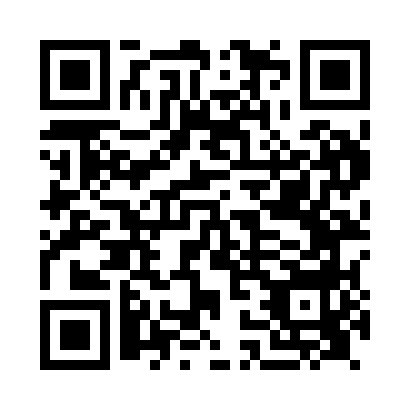 Prayer times for Chilham, Kent, UKMon 1 Jul 2024 - Wed 31 Jul 2024High Latitude Method: Angle Based RulePrayer Calculation Method: Islamic Society of North AmericaAsar Calculation Method: HanafiPrayer times provided by https://www.salahtimes.comDateDayFajrSunriseDhuhrAsrMaghribIsha1Mon2:534:451:006:369:1511:072Tue2:534:461:006:359:1511:073Wed2:534:471:006:359:1411:074Thu2:544:471:016:359:1411:075Fri2:544:481:016:359:1311:076Sat2:554:491:016:359:1311:077Sun2:554:501:016:359:1211:068Mon2:564:511:016:349:1111:069Tue2:574:521:016:349:1111:0610Wed2:574:531:026:349:1011:0611Thu2:584:541:026:339:0911:0512Fri2:584:551:026:339:0811:0513Sat2:594:561:026:329:0711:0414Sun3:004:571:026:329:0611:0415Mon3:004:591:026:329:0511:0416Tue3:015:001:026:319:0411:0317Wed3:015:011:026:309:0311:0318Thu3:025:021:026:309:0211:0219Fri3:035:031:036:299:0111:0220Sat3:035:051:036:299:0011:0121Sun3:045:061:036:288:5911:0022Mon3:055:071:036:278:5711:0023Tue3:065:091:036:268:5610:5924Wed3:065:101:036:268:5510:5825Thu3:075:111:036:258:5310:5826Fri3:085:131:036:248:5210:5727Sat3:085:141:036:238:5010:5628Sun3:095:161:036:228:4910:5629Mon3:105:171:036:218:4710:5530Tue3:105:191:036:218:4610:5431Wed3:135:201:036:208:4410:51